Icono Heleno Bizantino. Cristo Maestro y Señor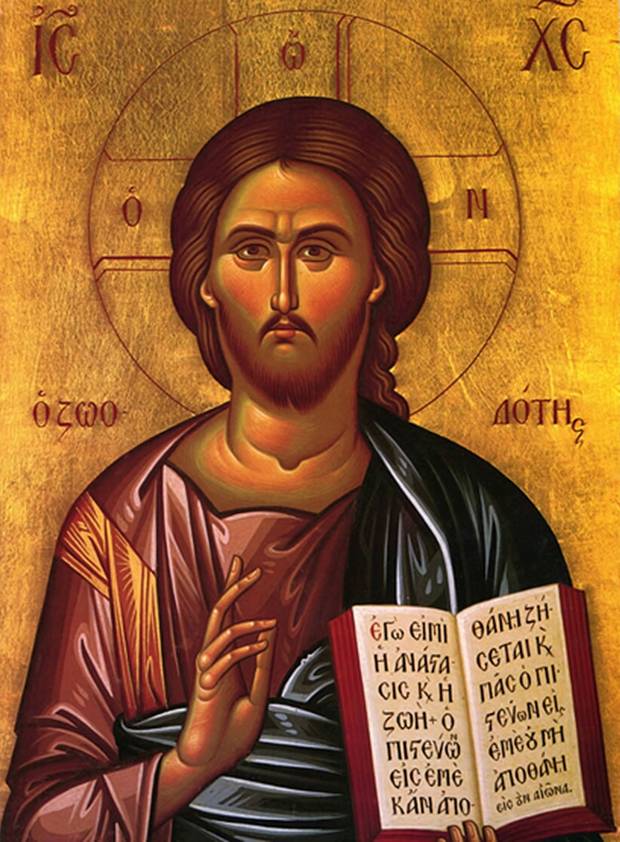 Señor de la Sabiduría, con estilo aureo oriental y con mirada cautivadora e insinuante en busca de la verdadLa belleza de tus formas cautivan con la novedad y la sugestión de tus colores, de tus excelentes proporciones, al tiempo que nos muestras tu texto griego de la Biblia, del Antiguo Testamento con la versión de los LXXy del Nuevo Testamentocon los textos evangélicos primitivos del griego koinéSentimos tu cercanía y bendecimos tu claridad, tu armonía y la belleza contagiosa de tu miradaTe bendecimos SeñorSanta María madre de Dios. Icono sirio antioqueño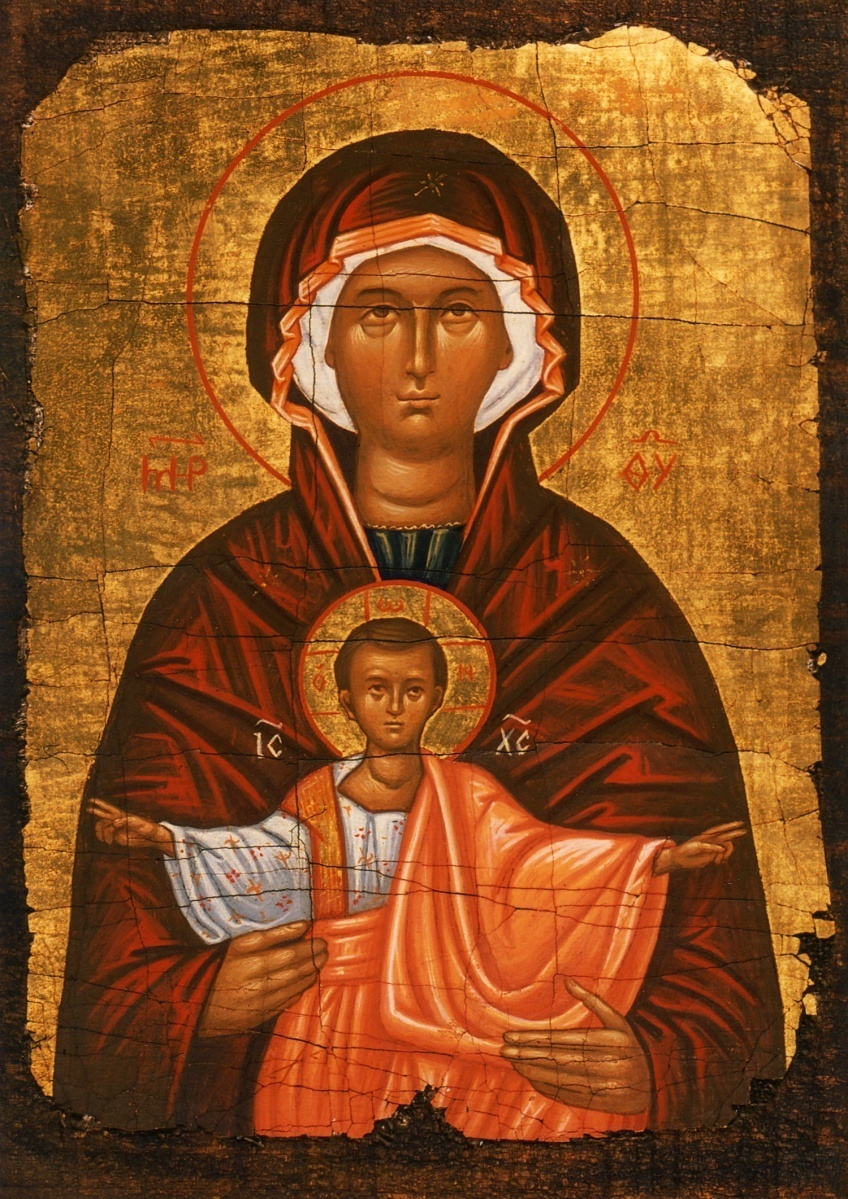 Madre de las gracias y de las lucesAceptamos tu serena invitación a mirar a Cristo niñosDelque te presente como trono en cuyo regazo él descansaAdmiramos tu mirada la fuerza protectora que manifiestasEn el contexto de tu bendito HijoDios encarnado en tu vientre materno y alimentado con tus pechos purismosDios te bendigay tu bendición llegue a nosotros, tus admiradores,Y ojala que seamos también tus imitadoresCrucifijo bizantino primitivoAtenas. Siglo XII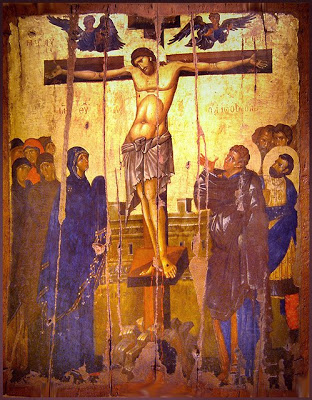 Colgado de la cruzen forma serena y piadosaa mitad de camino entre la tierra y el cieloeres Señor Jesúsla sorpresa entre los hombres y  los ángeles,pues ambos te contemplan sorprendidos y te adoran humillados ante tu grandeza sacrificial:los de arriba con siluetas protectoras expectantesy los de abajo con actitudes impresionantesque van entre la gratitud y el temor 